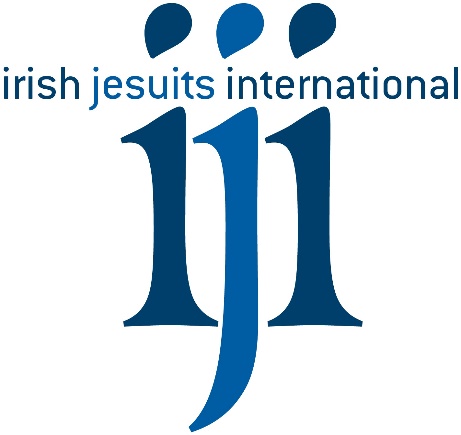 Job DescriptionOverview:This is an exciting opportunity to join the international agency of the Irish Jesuit Province. Irish Jesuits International (IJI) is a registered charity which supports education, health and well-being, protection and resilience programmes in in Africa, Asia and the Middle East. Our partners include Jesuit works and Jesuit run development projects within Jesuit Provinces and partners including Jesuit Refugee Service (JRS). Last year, we supported 140,890 individuals through 28 development projects in 14 countries.Key objectives of the role:This important role within the IJI is to ensure best practice in the management of IJI finances, ensure adherence to charity standards and institutional donor compliance.Duties:GeneralProcess all invoices received including approval for payment on a monthly basis. Post all monthly journals in an accurate and timely manner.Prepare quarterly Management Accounts for review.Management of the QuickBooks accounting system.Maintain and update the Fixed Asset Register.Prepare monthly Payroll for approval and submit all associated returns. Process the monthly payroll and revenue returns.Process regular Payments to partners and suppliers for approval.Engage with Partners and suppliers to confirm receipt of funding.Ensure expenses are appropriately supported and paid on a timely basis.Ensure all transfers to Partners are accompanied with itemised breakdowns of grant names, codes and amounts and circulated to senior management and finance represents of the relevant Partner.Update the Programmes Database to indicate the transfer status of individual grantsPrepare monthly Bank Reconciliations. Prepare monthly Salesforce CRM Reconciliations with the Administrator on donations receivedPrepare the Annual Budget for approval Prepare quarterly Forecasts and reports for the Board of Advisors and Trustees.Prepare of the annual Financial Statements in compliance with SORP.Assist with the preparation of reports (Annual, Directors, Trustees, Board of Advisors, Donors, etc.).Liaise with Auditors (both partner and statutory) as required to ensure timely completion of auditsLiaise with Donors and Partners in relation to the provision of financial information as required.Report to CRA as requiredSupport other team members in financial matters and secure value in use of resources.Monitor and oversee Supplier Contract renewals.Develop an IJI Finance Manual and ensure it is up-to-date.Annually review and update the IJI Risk RegisterAnnually review and update the Charities Governance Code Compliance Form Apply for the Revenue donation scheme annuallyAny other duties as assigned by the Operations Manager or Director.Small Grant FundManage the IJI Small Grant Fund with two annual funding rounds for Partners to apply toEngage with Partners to ensure proposals are fully and accurately completedPresent Small Grant Proposals to the Operations Manager and Roving M&E Advisor for their recommendationsPresent the Small Grant Proposals and recommendations to the Small Grant Committee for approvalPrepare Small Grant Committee reportsPartner Grant Compliance Review each partner financial report of Actual vs Budget and ensure its accuracy and compliance with donor requirementsConduct remote desktop financial transaction checks with Partners on grants over €30,000.Engage with Partners to ensure financial standards are met in applications, reports and monitoring practices.Engage with Partners to ensure compliance in relation to pre-approvals for +/-10% variances on grantsCheck Partner Financial Reports against their external Audit Reports and confirm if the audit is ready for submission to external donorsEnsure follow-up actions and recommendations (internal and external) with Partners are implemented in a timely mannerLegal Management  Ensure appropriate insurance is in place Liase with solicitors as required Liase with bankers as required, including completing new mandates on change in Trustees Human ResourcesMaintain up to date employee annual and sick leave information Keep employees informed in relation to the pension fundEnsure employment contracts are up-to-dateEngage with Province HR as requested in relation to contract updatesSkills & Attributes: EssentialA recognised professional accounting qualification (ACA, ACCA, CIMA, etc.), finalist or an accounting degree.Minimum of three years relevant work experience.Strong track record of consistently delivering on timeAbility to prioritise and manage tasks whilst consistently maintaining accuracy and attention to detail. High degree of analytical, conceptual and problem-solving skills.Strong communication, relationship management and interpersonal skills (face to face and virtually).Excellent organisational skills with the ability to meet deadlines and ability to work on own initiativeFluency in written and spoken English.Proficiency in using accounts and payroll packages Excellent knowledge of MS Office, in particular Excel (Intermediate to Advanced)Skills & Attributes: DesirableExperience in the NGO/charity sector.Overseas experience in an international development context.Prior auditing experience.General knowledge of compliance with relevant donor reporting guidelines.Previous experience in using Salesforce.Accountability to IJI:Commitment to the values, ethos, goals and work of IJIAn affinity with missionary development work.Uphold and strengthen at all times the strong reputation of IJI and ensure integrity, credibility and transparency in all activities.The role holder will be garda vetted and required to adhere to the Irish Province Safeguarding Policy for Children.To apply:Please submit your CV and cover letter to jobs@iji.ie with ‘Finance Officer’ in the subject heading, attention to the Director, by closing date 10th Jan 2022.Job Title:                        IJI Finance OfficerOrganisation:Irish Jesuits InternationalLocation:                   20 Upper Gardiner Street, Dublin 1, D01 E9F3Contract Duration:      6 months probation on an initial 2 year contract, with view to permanencyStart Date:February 2022Reports to: IJI Operations ManagerType of Employment:3 days per week or 21 hours per weekSalary:Depending on Experience